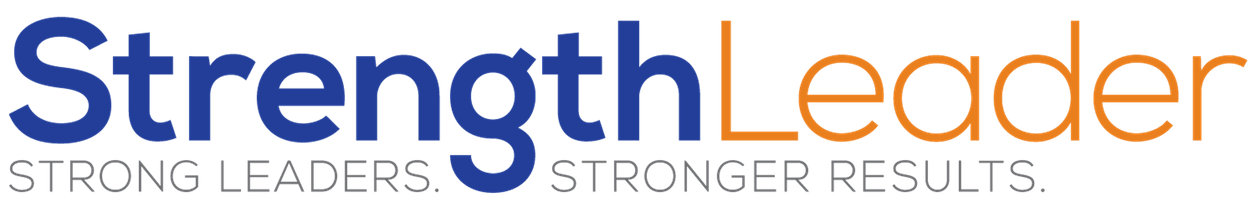 There’s a voice that only you can hearIt’s a call to the true value of your lifewho you arewho you are meant to beIf you miss itthere will be a hole in this worlda hole you were to fillButif you hear itif you take actionthen you will live your life in the sweet spot meant just for youOne which you share with the worldDiscovering how we are wired is the first step to recognizing the talents and gifts you were endowed with in the wombClearly there are strengths we each were giventhey are a giftOur gift back to our creator is to use those strengths and gifts for a purpose that speaks to a need which is in factour passionHere are some thought provoking questions to help you on your journey to discovering your passionWho or what inspires you?What was the best part of your childhood growing upIs that something everyone in the world has tooShould theyDo you feel strongly enough to make it possible for them to have it tooWhat was the worst part of your childhood growing upIs that something others in the world experience tooIs there a way to help others avoid that painDo you feel strongly enough to make it possible for them to have it tooWhat do you see in the world today that stirs your emotionsbrings you close to tears of pain or tears of joyIs there a way to prevent the pain for others or bring the joy to othersDo you feel strongly enough to do something about itWhat are the things that upset you or make your blood boilWhat are the things that make you feel indignant or sadWhen you’re in a passionate discussion with your family or friendswhat are the issues you always talk aboutWhat are some of the unique experiences you have had in your life When you look at the worlds deepest inequities is there one that affects you deeplyNow the proverbial money questionIf you suddenly found yourself significantly wealthythink of that numberwhat is that $ number for youNow multiply that dream number by You were thinking $million now it’s $millionif that is how much money you suddenly had and you were finally free to do anythingyou no longer had to be concerned about a financial riskwhat would you doWhat is the thing that you think about or do that makes you feel satisfied or gives you a 'lump in the throat' momentIf you see something not happening right for someoneyou instantly know what they should do and wonder if you should help them by offering your adviceetcWhat is the thing that when you do itit makes you feel good about you Is there something that you secretly desire to do that if you could afford to you would do it for free What are the things you do that when you do ityou loose all track of time What is the thing you love to talk or write about it What is the thing you are happy to teach others What is the thing that would make you want to get out of bed in the morningIf you spent the rest of your life in this work you feel it would make a differenceWhat is it